Unit 2 Lesson 14: Making More New, True Equations1 Criss Cross'll Make You Jump (Warm up)Student Task StatementMatch each equation with its graph.A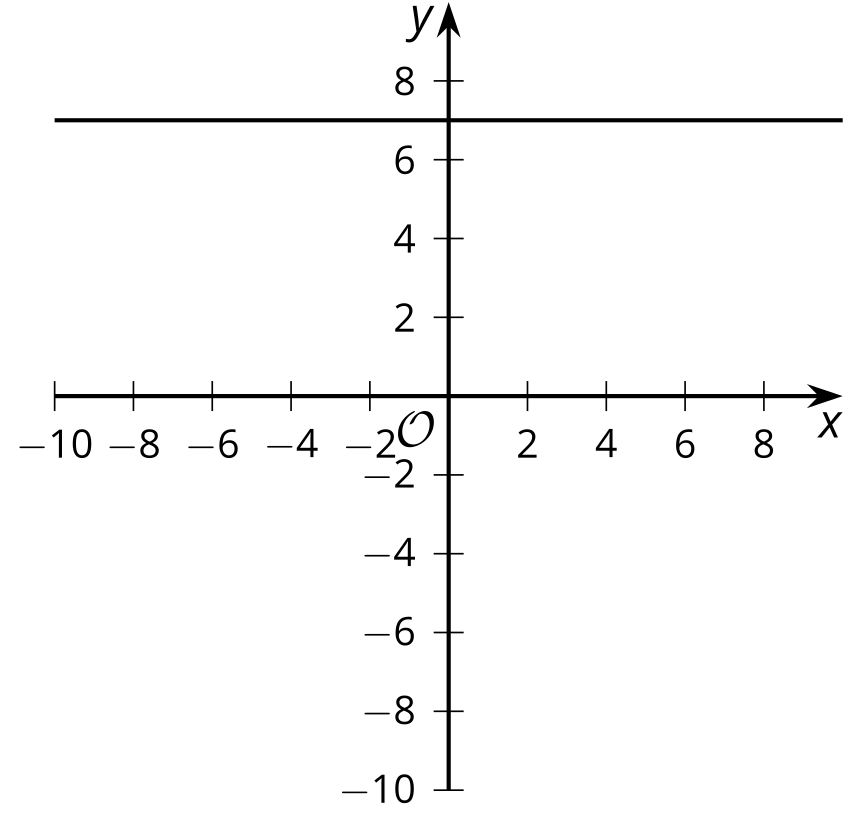 B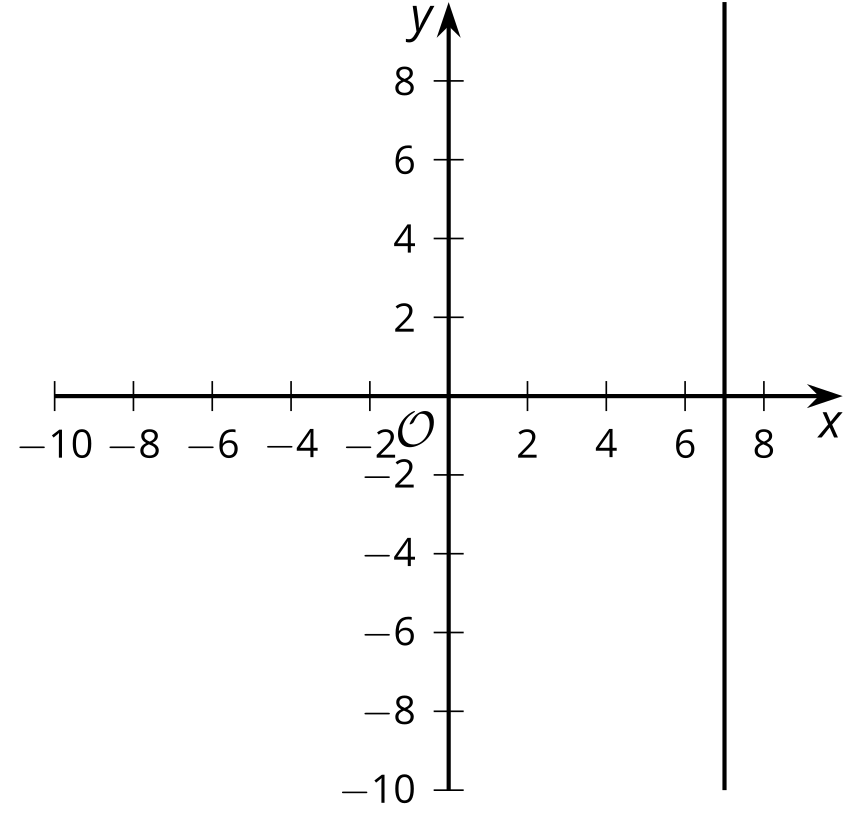 C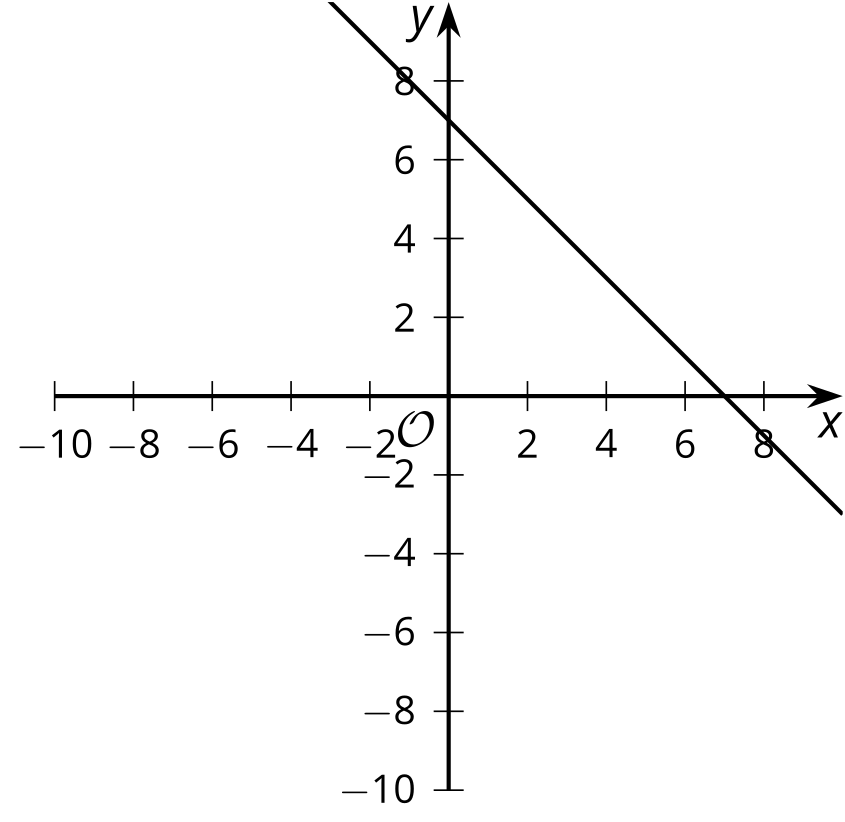 D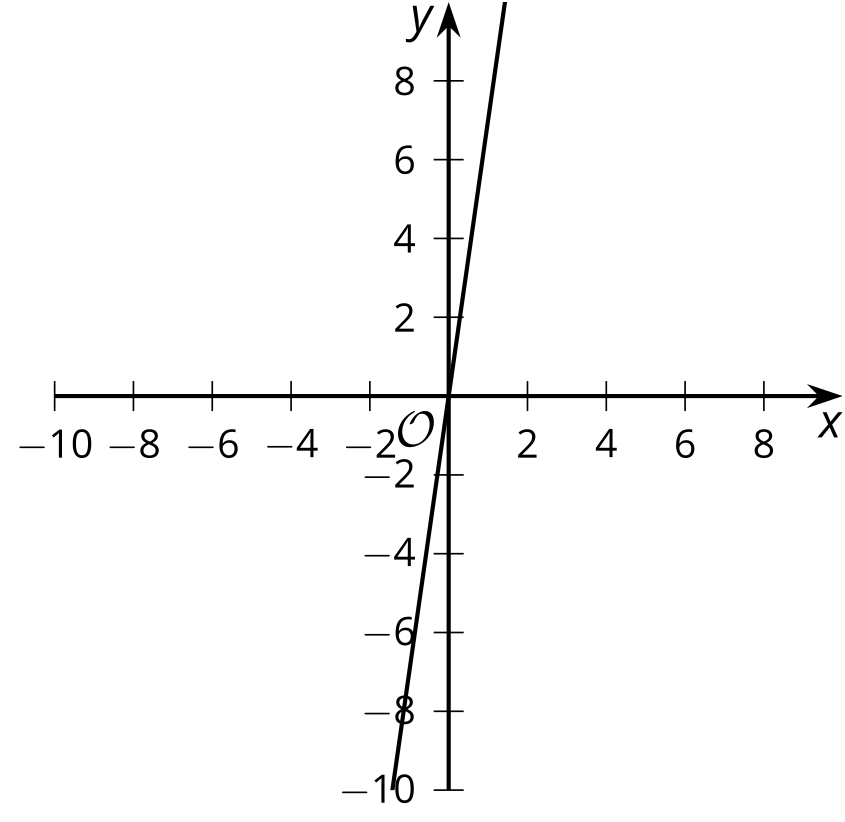 2 They're Like Terms, ManStudent Task StatementRewrite each expression by combining like terms.3 Finding More LinesStudent Task StatementFor each system of equations:Solve the system of equations by graphing. Write the solution as an ordered pair.Write an equation that would represented by a vertical or horizontal line that also passes through the solution of the system of equations.Graph your new equation along with the system.The line representing  is shown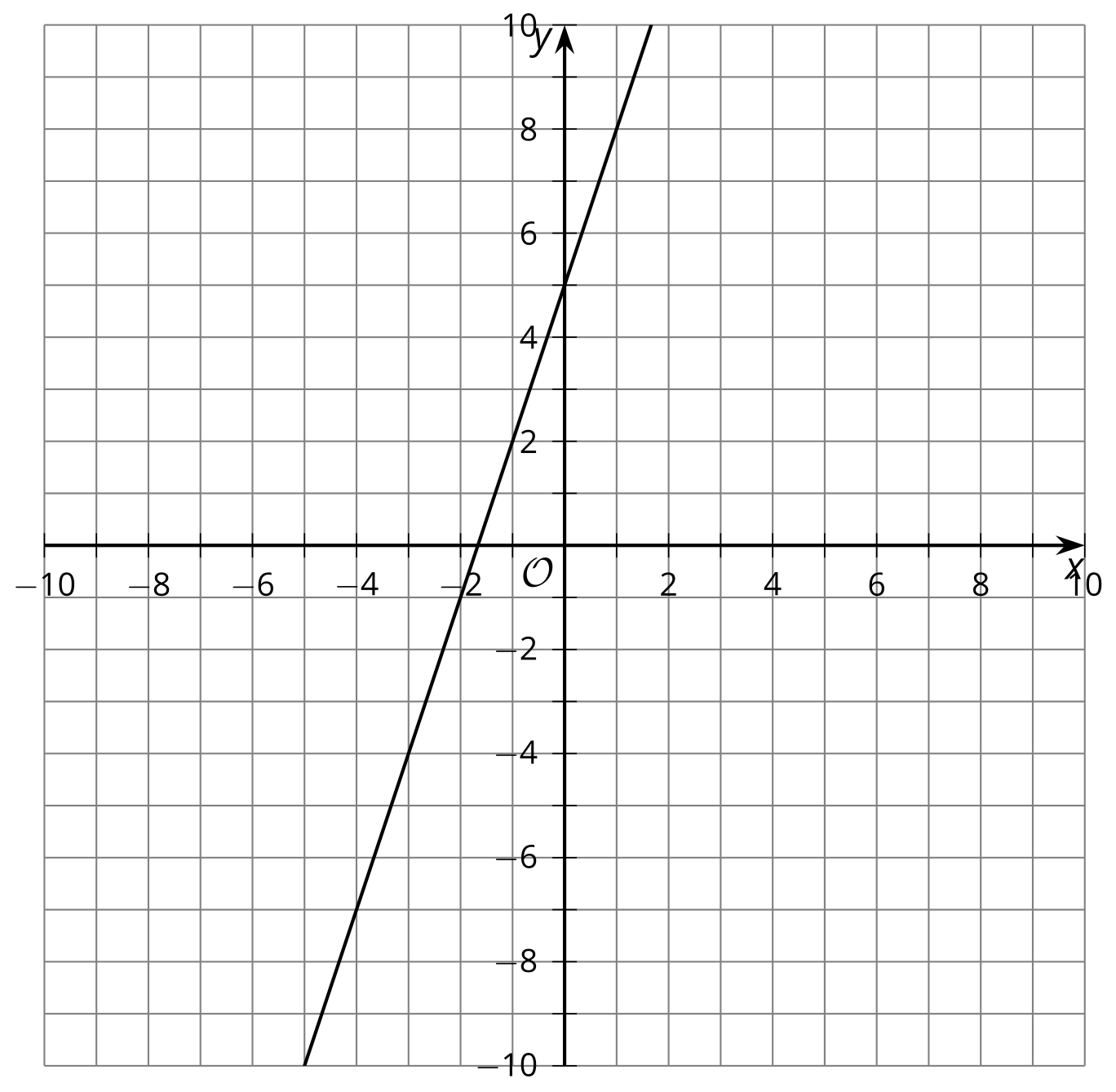 The line representing  is shown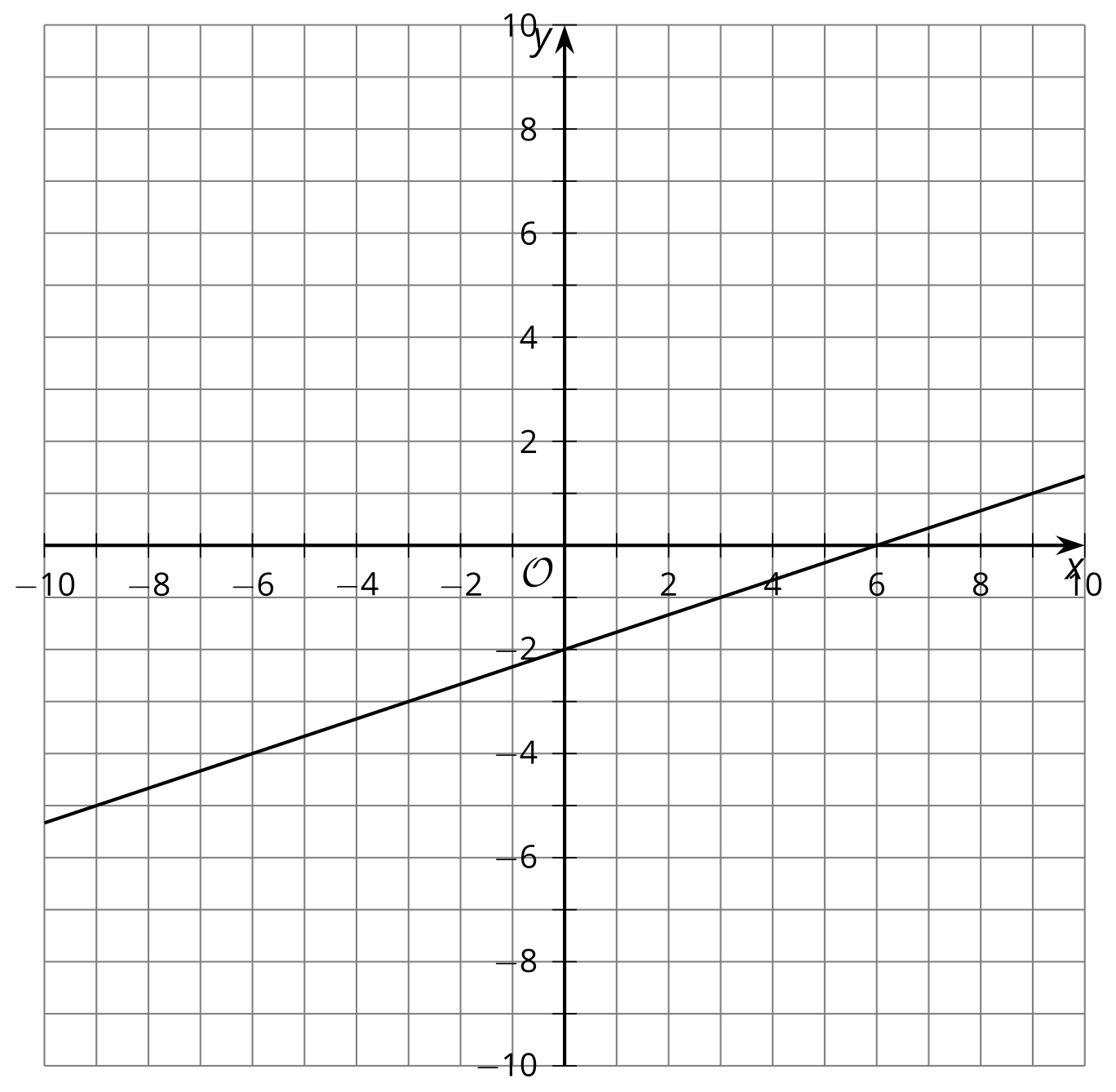 The line representing  is shown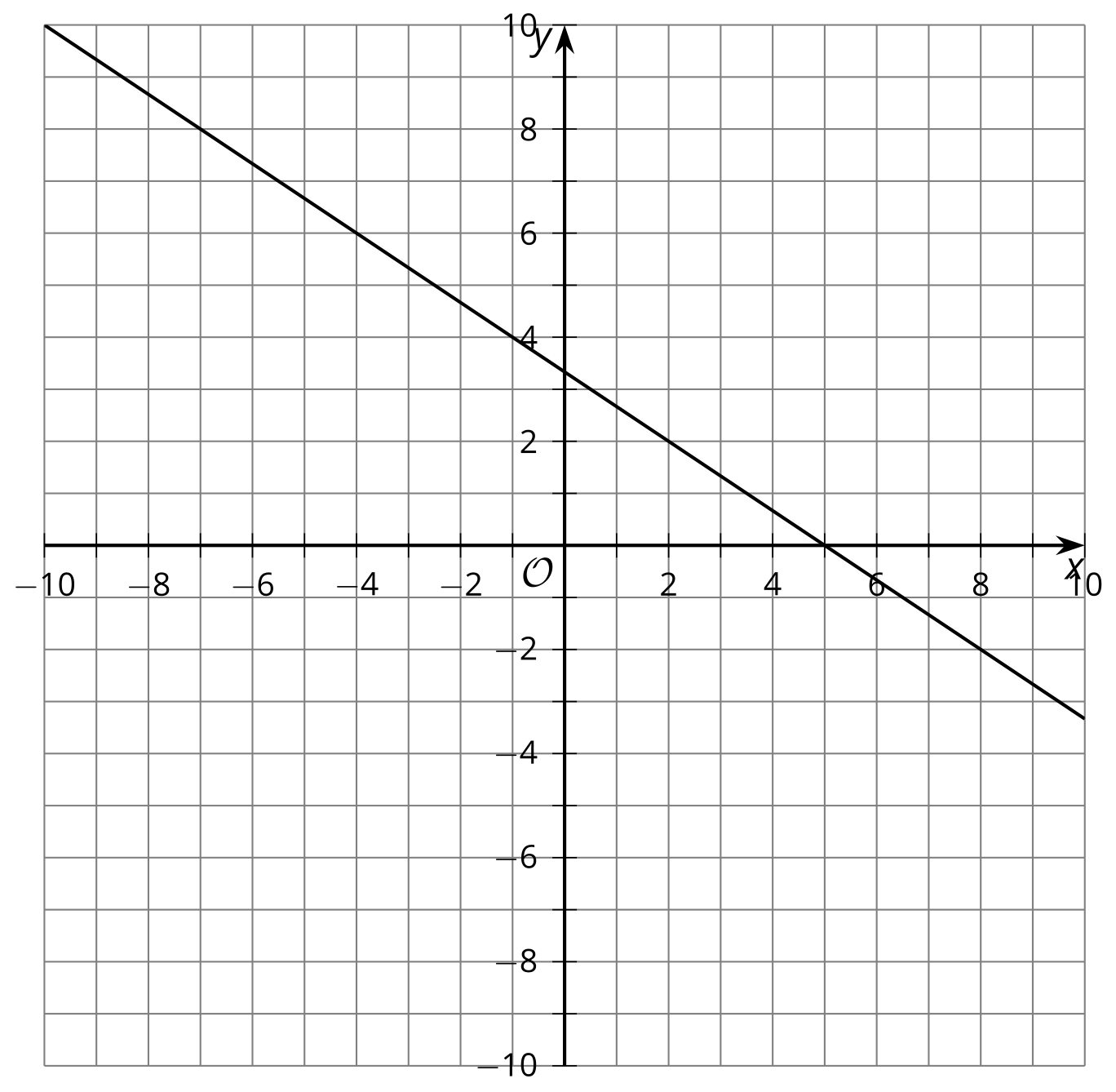 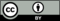 © CC BY 2019 by Illustrative Mathematics®